ARC Meeting Agenda 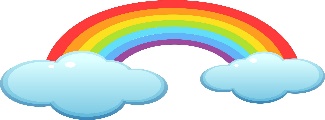 Date: February 22, 2016| Begin: 1:00 | End: 2:20| Location: CC 126	Timekeeper: Chris Recorder: LauraIn AttendanceIn AttendanceIn AttendanceIn Attendance Matthew Altman Larry Cheyne Kara Leonard Suzanne Munro Josh Aman   Jaime Clarke Laura Lundborg Tara Sprehe Dustin Bare   Bryan Fuentez Jim Martineau Ryan Stewart Carol Burnell Darlene Geiger David Miller Chris Sweet Adriana Castillo John Ginsburg BJ Nicoletti Stacy YanezData Dashboard (Dent, Dive, Dig) and Pre-WorkData Dashboard (Dent, Dive, Dig) and Pre-WorkData Dashboard (Dent, Dive, Dig) and Pre-WorkData DashboardData DashboardMeeting Pre-WorkElement (TBD)DataReview Accommodations policy. Review Deceased Student policy. Element (TBD)DataReview Accommodations policy. Review Deceased Student policy. Element (TBD)DataReview Accommodations policy. Review Deceased Student policy. AgendaAgendaAgendaAgendaAgendaTopic/ItemPresenter/SubcommitteeAllotted TimeKey PointsProvide 50 words or less on expected outcomeNext Steps:Review and Approve MinutesLaura5 minN/AWhat: Who:When:Policy UpdatesLeads/Subcommittees40 minAccommodations Policy (w/Christina Bruck)Deceased Student PolicyWhat: Who:When:Data DiveGroup25 minCompletion and Transfer DataWhat: Who:When:Next meetingTara10 minNext meeting will be March 14, 2016. Agenda items?What: Who:When:Policy TrackingPolicy TrackingPolicy TrackingPolicy TrackingPolicy TrackingPolicy TrackingPolicyLead/Sub-CommitteeARC ReviewCommentsLast Action/Next StepsApproval DateProvisional AccommodationsDustin/DRC, AFaC ADCompletedNoneAccommodations policy presented on 2-22-16. Provisional accommodations will become an appendix.ISP:General Counsel:College Council (1st rdg.):College Council (2nd rdg.):President’s Council:Sex OffenderTara/BIT membersCompletedNoneTara to review with PhillipISP: N/AGeneral Counsel: College Council (1st rdg.):College Council (2nd rdg.):President’s Council:Student Type(deemed not a policy but take through council process)Chris/Bryan, Dustin, BJ, Larry, Tami First Reading Second ReadingNoneChris and team to develop next steps: identify colleague field and create path/documents for staff/students to use. Then take to appropriate councils.ISP: N/AGeneral Counsel: College Council (1st rdg.):College Council (2nd rdg.):President’s Council:Deceased StudentRyan/Tara First Reading Second ReadingSecond Reading presented on 2-22-16ISP: N/AGeneral Counsel: N/ACollege Council (1st rdg.):College Council (2nd rdg.):President’s Council:Student EmailRyan/Tara First Reading Second ReadingSee DocumentPolicy ready to move forward. Procedure still under development.ISP: General Counsel:College Council (1st rdg.):College Council (2nd rdg.):President’s Council:Free SpeechJohn/Matthew First Reading Second ReadingSee DocumentRun by general counsel and then bring back to ARC for final reading.ISP: N/AGeneral Counsel: YesCollege Council (1st rdg.):College Council (2nd rdg.):President’s Council:Enrollment Policy (Checking ID)Darlene/Chris First Reading Second ReadingThis is to address confusion regarding when picture ID is required for a transaction.ISP: General Counsel:College Council (1st rdg.):College Council (2nd rdg.):President’s Council:Military DeploymentChris First Reading Second ReadingISP:General Counsel: College Council (1st rdg.):College Council (2nd rdg.):President’s Council:Academic StandingDustin/Jim, David M., Ryan First Reading Second ReadingISP:General Counsel: College Council (1st rdg.):College Council (2nd rdg.):President’s Council:Late Policy WorkTBD First Reading Second ReadingShould start with ISPISP:General Counsel: College Council (1st rdg.):College Council (2nd rdg.):President’s Council:Religious HolidaysTBD First Reading Second ReadingISP: General Counsel: College Council (1st rdg.):College Council (2nd rdg.):President’s Council:Identity FraudTBD First Reading Second ReadingISP: General Counsel: College Council (1st rdg.):College Council (2nd rdg.):President’s Council:Notes to SelfDeferred/Future ItemsOur criteria for determining work:Multiple sources recommend it (Degree Matters/SENSE/CCSSE, EAB, O’Bannion, Clarus, other)Greatest impact on retentionRelated to State or Fed. AccountabilityFit in “best practice” findingsComplexity – interconnected – time boundRecommendations for Master BlueprintExpert assessment (Clarus, AACRAO)Scale possibilities (p/t, f/t, dev. ed.)In progress (low hanging fruit, easy to knock out)Success Indicators:RetentionPersistenceTransitionCompletion(difference between retention and persistence?)For Enrollment Planning (when we get there): Metrics conversation: Which “needles” are we trying to move? CSSE, SENSE results What are our enrollment projections?What markets do we need to further tap into?In what demographics do we expect to see an increase or decline in enrollment and why?What recruitment and retention strategies do we need to expand or employ?What systems should be addressed (e.g. education planning)Student based technology needsWhat are the highest priorities for recommendation/implementation?